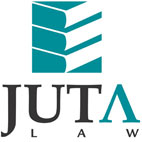 JUTA'S WEEKLY STATUTES BULLETIN(Bulletin 33 of 2017 based on Gazettes received during the week 11 to 18 August 2017)JUTA'S WEEKLY E-MAIL SERVICEISSN 1022 - 6397PROCLAMATIONS AND NOTICESDepartment of Trade and Industry:Draft Intellectual Property Policy of the Republic of South Africa (Phase I) 2017 published for comment Arts & Culture Venture Capital Fund: Call for Applications for business loans for music, television and film production, publishing, crafts, design, performing arts and cultural tourism published (GenN 614 in GG 41047 of 18 August 2017) (p125)PHARMACY ACT 53 OF 1974South African Pharmacy Council: Notice of proposed minimum standards specifically relating to the approval of facilities (other than primary healthcare clinics) where a pharmacist's assistant (post-basic) may practice under indirect supervision - pharmacy linked distribution points published for comment (GN 591 in GG 41043 of 16 August 2017) (p4)PUBLIC SERVICE ACT, 1994 (PROCLAMATION 103 OF 1994)Schedule 2 amended with effect from 1 April 2018 (Proc 27 in GG 41047 of 18 August 2017) (p17)SPECIAL INVESTIGATING UNITS AND SPECIAL TRIBUNALS ACT 74 OF 1996Referral of matters to existing special investigating unit in respect of the affairs of the Department of Correctional Services and the Independent Development Trust published (Proc 28 in GG 41055 of 18 August 2017) (p4)HIGHER EDUCATION ACT 101 OF 1997Institutional Statute of the University of Pretoria amended 
(GN 835 in GG 41047 of 18 August 2017) (p19)Institutional Statute of Tshwane University of Technology published 
(GN 836 in GG 41047 of 18 August 2017) (p21)NATIONAL FORESTS ACT 84 OF 1998Notice of intention to declare a portion of the Farm Kathu 465 as a Forest Nature Reserve under s. 8 (1) of the Act published for comment (GenN 594 in GG 41047 of 18 August 2017) (p91)COMPETITION ACT 89 OF 1998Competition Commission: Terms of reference for data services market inquiry published (GN 849 in GG 41054 of 18 August 2017) (p3)Competition Tribunal:Notification of decision to approve merger published 
(GenN 595 in GG 41047 of 18 August 2017) (p93)Notification of complaint referral published (GenN 596 in GG 41047 of 18 August 2017) (p94)PROMOTION OF ACCESS TO INFORMATION ACT 2 OF 2000Descriptions submitted in terms of s. 15 (1) by the Free State Provincial Government: 	•	Department of Public Works and Infrastructure; 	•	Department of Human Settlements; 	•	Department of Provincial Treasury; 	•	Department of Police, Roads and Transport; 	•	Department of Sport, Arts, Culture and Recreation; 	•	Department of Health; 	•	Department of Agriculture and Rural Development; 	•	Department of Economic, Small Business Development, Tourism and Environmental Affairs; 	•	Department of Social Development; 	•	Office of the Premier; 	•	Department of Educationpublished (GenNs 597-607 in GG 41047 of 18 August 2017) 
(pp 95, 97, 99, 101, 103, 105, 108, 110, 112, 114, 116)INDEPENDENT COMMUNICATIONS AUTHORITY OF SOUTH AFRICA ACT 13 OF 2000Independent Communications Authority of South Africa: Revised timelines for submission of information in regard to priority markets study in the electronic communications sector published (GN 832 in GG 41040 of 14 August 2017) (p4)LOCAL GOVERNMENT: MUNICIPAL FINANCE MANAGEMENT ACT 56 OF 2003Draft amendments to the Municipal Regulations on Minimum Competency Levels, 2007 published for comment (GN 838 in GG 41047 of 18 August 2017) (p65)ELECTRONIC COMMUNICATIONS ACT 36 OF 2005Independent Communications Authority of South Africa: Application for renewal of an Individual Commercial Sound Broadcasting Service and Spectrum Licence by North West FM (Pty) Ltd published for comment 
(GenN 592 in GG 41044 of 16 August 2017) (p4)Application for amendment of Radio Frequency Spectrum Licence by Power FM (Pty) Ltd published for comment (GenN 593 in GG 41045 of 16 August 2017) (p4)NATIONAL REGULATOR FOR COMPULSORY SPECIFICATIONS ACT 5 OF 2008Amendment to the compulsory specification for safety of electric cables with extruded solid dielectric insulation for fixed installations (300/500 V to 1 900/3 300 V) published with effect from six months after the date of publication (GN 845 in GG 41047 of 18 August 2017) (p85)NATIONAL ENVIRONMENTAL MANAGEMENT: WASTE ACT 59 OF 2008Proposed Waste Tyre Regulations, 2017 published for comment 
(GN 847 in GG 41049 of 17 August 2017) (p4)NATIONAL LAND TRANSPORT ACT 5 OF 2009Regulations on Colour Coding and Branding for Minibuses and Midibuses used for Minibus Taxi-type Services, 2017 published with effect from 18 August 2017 and Distinguishing Marks for Mini-Bus and Midi-Bus Regulations published under GN R35 in GG 29546 of 19 January 2007 repealed (Proc R26 in GG 41046 of 18 August 2017) (p11)BILLSRestitution of Land Rights Amendment Bill, 2017 [B19-2017]Draft Agricultural Product Standards Amendment Bill, 2015, notice of intention to introduce and explanatory summary published for comment (GN 848 in GG 41052 of 18 August 2017) (p4)Draft Deeds Registries Amendment Bill, 2017 published for comment 
(GenN 589 in GG 41041 of 15 August 2017) (p4)Extension of comment period on draft Communal Land Tenure Bill, 2017 published 
(GenN 611 in GG 41047 of 18 August 2017) (p121)PROVINCIAL LEGISLATIONEASTERN CAPEEastern Cape Gambling Act 5 of 1997: Notice of intention to adjust the licences and fees as contained in Schedule II of the Act published for comment 
(GN 823 in GG 41032 of 8 August 2017) (p4)Disaster Management Act 57 of 2002: Sarah Baartman District Municipality: Declaration of a Local State of Disaster due to drought and water shortages published 
(LAN 118 in PG 3893 of 11 August 2017) (p3)Disaster Management Act 57 of 2002: Nelson Mandela Bay Metropolitan Municipality: Declaration of a Local State of Disaster due to drought and water shortages published 
(GenN 19 in PG 3895 of 14 August 2017) (p11)Local Government: Municipal Property Rates Act 6 of 2004: Ndlambe Local Municipality: Resolution levying property rates for the financial year 1 July 2017 to 30 June 2018 published with effect from 1 July 2017 (LAN 120 in PG 3895 of 14 August 2017) (p12)FREE STATELocal Government: Municipal Property Rates Act 6 of 2004: Moqhaka Local Municipality: Tariff Schedule for the 2017/2018 financial year published (PN 82 in PG 38 of 7 July 2017) (p3)Local Government: Municipal Systems Act 32 of 2000; Local Government Municipal Planning and Performance Regulation, 2001 and Local Government: Municipal Finance Management Act 56 of 2003: Mohokare Local Municipality: Notice of publication of the adoption of the Integrated Development Plan (IDP) 2017/2018 and Budget for 2017/2018 to 2019/2020; and rates and tariffs for 2017/2018 published with effect from 1 July 2017 
(PN 83 in PG 38 of 7 July 2017) (p6)Local Government: Municipal Systems Act 32 of 2000: Setsoto Local Municipality: Budget and assessment rates tariffs for the 2017/2018 financial year published 
(PN 84 in PG 40 of 7 July 2017) (p2)Local Government: Municipal Systems Act 32 of 2000 and Local Government: Municipal Property Rates Act 6 of 2004: Masilonyana Local Municipality: Resolution levying property rates for the financial year 1 July 2017 to 30 June 2018 (PN 89 in PG 42 of 14 July 2017) (p5)Local Government: Municipal Finance Management Act 56 of 2003: Letsemeng Local Municipality: Notice of publication of approved Budget and Integrated Development Plan 2017/2018; and tariffs published (PN 90 in PG 44 of 14 July 2017) (p2)Local Government Ordinance 8 of 1962; Local Government: Municipal Systems Act 32 of 2000; Local Government: Municipal Finance Management Act 56 of 2003; and Local Government: Municipal Property Rates Act 6 of 2004: Mangaung Metropolitan Municipality: Revenue and expenditure estimates and determination of general assessment rates and sanitary fees for the financial year ending 30 June 2018 published (PN 98 in PG 47 of 28 July 2017) (p4)Division of Revenue Act 3 of 2017 and Public Finance Management Act 1 of 1999: Masilonyana Local Municipality: Allocations to municipalities in terms of limited financial support published (PN 99 in PG 47 of 28 July 2017) (p6)Division of Revenue Act 3 of 2017 and Public Finance Management Act 1 of 1999: Moqhaka Local Municipality: Allocations to municipalities in terms of limited financial support published (PN 100 in PG 47 of 28 July 2017) (p8)Division of Revenue Act 3 of 2017 and Public Finance Management Act 1 of 1999: Nala Local Municipality: Allocations to municipalities in terms of limited financial support published (PNs 104 & 105 in PG 49 of 4 August 2017) (pp 5 & 7)House of Traditional Leaders Act 6 of 1994: Proposed amendment of schedule to the Act published for comment (PN 106 in PG 50 of 4 August 2017) (p2)Local Government: Municipal Property Rates Act 6 of 2004: Tswelopele Local Municipality: Resolution levying property rates for the financial year 1 July 2017 to 30 June 2018 with effect from 1 July 2017 (PN 107 in PG 51 of 4 August 2017) (p2)Local Government: Municipal Finance Management Act 56 of 2003 and Local Government: Municipal Property Rates Act 6 of 2004: Metsimaholo Local Municipality: Notice of general assessment rates and tariffs for the 2017/2018 financial year published with effect from 1 July 2017 (PN 108 in PG 52 of 4 August 2017) (p2)Local Government: Municipal Systems Act 32 of 2000: Moqhaka Local Municipality: Publication of Draft By-laws: Tariff By-law, Fire & Emergency Services By-law, Traffic By-law, Street Trading By-law and Water Services Amendment By-law published for comment 
(PN 112 in PG 54 of 11 August 2017) (pp 2, 3, 32, 43 & 48)Local Government: Municipal Property Rates Act 6 of 2004: Nala Local Municipality: Resolution levying property rates for the financial year 1 July 2017 to 30 June 2018 published with effect from 1 July 2017 (PN 120 in PG 55 of 18 August 2017) (p7)House of Traditional Leaders Act 6 of 1994: Amendment of schedule to the Act published (Proc 22 in PG 57 of 18 August 2017) (p2)GAUTENGLocal Government: Municipal Finance Management Act 56 of 2003: Gauteng Municipal Consolidated Budget Statements for the quarter ending 30 June 2017 published 
(PN 688 in PG 201 of 11 August 2017) (p3)National Road Traffic Act 93 of 1996: Notice of appointment of registering authorities published (GenN 1163 in PG 204 of 16 August 2017) (p51)KWAZULU-NATALKwaZulu-Natal Traditional Leadership and Governance Act 5 of 2005: Recognition of iNkosi and amaBambabukhosi in various districts published with effect from 19 July 2017 
(PN 87 in PG 1867 of 15 August 2017) (p3)Local Government: Municipal Systems Act 32 of 2000: eThekwini Metropolitan Municipality: Credit Control and Debt Collection By-law, 2017 published and Credit Control and Debt Collection Bylaws published under MN 71 in PG 145 of 17 July 2008 repealed 
(MN 108 in PG 1868 of 17 August 2017) (p186)Local Government: Municipal Finance Management Act 56 of 2003 and Local Government: Municipal Property Rates Act 6 of 2004: uMlalazi Local Municipality: Notice levying rates for the 2017/2018 financial year published with effect from 1 July 2017 
(MN 109 in PG 1868 of 17 August 2017) (p248)Spatial Planning and Land Use Management Act 16 of 2013: Ubuhlebezwe Local Municipality: Notice of establishment of the Ubuhlebezwe Municipal Planning Tribunal published 
(MN 110 in PG 1868 of 17 August 2017) (p250)LIMPOPONational Environmental Management: Protected Areas Act 57 of 2003: Intention to declare Nature Reserves: Nwanedi and Thabina Nature Reserves and Struwig Private Nature Reserve published for comment (PN 80 in PG 2844 of 11 August 2017) (p20)Limpopo Traditional Leadership and Institutions Act 6 of 2005: Removal of Senior Traditional Leader from office published (PremN 5 in PG 2845 of 16 August 2017) (p3)Spatial Planning and Land Use Management Act 16 of 2013: Giyani Local Municipality: 
Spatial Planning and Land Use Management By-law published and Greater Giyani Land Use Applications By-law repealed (PN 83 in PG 2846 of 18 August 2017) (p18)Local Government: Municipal Systems Act 32 of 2000: Thulamela Local Municipality: 
Notice of intention to compile a Municipal Spatial Development Framework (SDF) published 
(LAN 103 in PG 2846 of 18 August 2017) (p134)MPUMALANGALocal Government: Municipal Systems Act 32 of 2000 and Local Government: Municipal Property Rates Act 6 of 2004: Nkomazi Local Municipality: Notice of approved tariffs for the 2017/2018 financial year published (LAN 84 in PG 2840 of 18 August 2017) (p20)NORTH WESTNorth West House of Traditional Leaders Act 3 of 2009: Rules regulating the election of members of Local Houses and the Provincial House of Traditional Leaders in the North West published (PN 159 in PG 7789 of 14 August 2017) (p3)Local Government: Municipal Finance Management Act 56 of 2003: North West Municipal Consolidated Statement: 4th Quarter ending 30 June 2017 published 
(ON 4 in PG 7792 of 17 August 2017) (p3)North West Gambling Act 2 of 2001: North West Gambling Amendment Regulations, 2017 published (PN 162 in PG 7793 of 17 August 2017) (p3)WESTERN CAPELocal Government: Municipal Property Rates Act 6 of 2004: Bitou Local Municipality: 
Property Rates Policy published with effect from 1 July 2017 
(LAN 54874 in PG 7806 of 11 August 2017) (p2)Water Services Act 108 of 1997; National Water Act 36 of 1998; Local Government: 
Municipal Systems Act 32 of 2000; and National Building Regulations: Stellenbosch Local Municipality: Water Services By-laws published and previous by-laws repealed 
(LAN 54875 in PG 7807 of 11 August 2017) (p2)This information is also available on the daily legalbrief at www.legalbrief.co.za